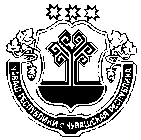 О  муниципальной программе  Сятракасинского сельского поселения Моргаушского района Чувашской Республики «Управление общественными финансами и муниципальным долгом Сятракасинского  сельского поселения Моргаушского района Чувашской Республики» на 2019-2035 годы»Администрация Сятракасинского сельского поселения Моргаушского района  Чувашской Республики постановляет:1. Утвердить прилагаемую муниципальную программу Сятракасинского сельского поселения Моргаушского района Чувашской Республики «Управление общественными финансами и  муниципальным долгом Сятракасинского сельского поселения Моргаушского района  Чувашской Республики» (далее – Муниципальная программа). 2. Утвердить ответственным исполнителем Муниципальной программы администрацию Сятракасинского сельского поселения Моргаушского района  Чувашской Республики. 3. Контроль за выполнением настоящего постановления оставляю за собой. 5. Признать утратившим силу постановление администрации Сятракасинского сельского поселения № 95 от 07.11.2014 г. «Об утверждении муниципальной программы «Управление общественными финансами и муниципальным долгом Сятракасинского сельского поселения Моргаушского района Чувашской Республики» на 2014-2020 годы».6. Настоящее постановление вступает в силу  после  его официального опубликования и распространяется на правоотношения, возникшие с 01.01.2019 года.И.о. главы администрации  Сятракасинского сельского поселения Моргаушского района Чувашской Республики                                              Н.М.Семенова                                                                                        П а с п о р т муниципальной программы Сятракасинского сельского поселения Моргаушского района Чувашской Республики «Управление общественными финансами и  муниципальным долгом Сятракасинского сельского поселения Моргаушского района Чувашской Республики» Раздел I. Приоритеты политики в сфере реализации  Муниципальной программы, цели, задачи, описание сроков и этапов реализации  Муниципальной программыПриоритетными направлениями политики в сфере управления общественными финансами и  муниципальным долгом  Сятракасинского сельского поселения Моргаушского района Чувашской Республики являются:проведение ответственной бюджетной политики, способствующей обеспечению долгосрочной сбалансированности и устойчивости бюджета Сятракасинского  сельского поселения  Моргаушского района  Чувашской Республики, созданию условий для ускорения темпов экономического роста, укреплению финансовой стабильности;обеспечение  роста собственных доходов бюджета Сятракасинского сельского поселения  Моргаушского района, эффективное использование бюджетных ресурсов. Муниципальная  программа направлена на достижение повышения качества управления общественными финансами Сятракасинского  сельского поселения  Моргаушского района  Чувашской Республики.Для достижения целеи в рамках реализации Муниципальной программы предусматривается решение следующих задач:проведение ответственной бюджетной политики, способствующей обеспечению долгосрочной сбалансированности и устойчивости бюджета Сятракасинского  сельского поселения  Моргаушского района  Чувашской Республики, росту собственных доходов  бюджета Сятракасинского  сельского поселения  Моргаушского района  Чувашской Республики;обеспечение открытости и доступности информации об исполнении бюджета Сятракасинского  сельского поселения  Моргаушского района  Чувашской Республики. Муниципальная программа будет реализовываться в 2019–2035 годах в три этапа:1 этап – 2019–2025 годы;2 этап – 2026–2030 годы;3 этап – 2031–2035 годы.В рамках 1 этапа будет продолжена реализация ранее начатых мероприятий, направленных на обеспечение финансовой устойчивости  бюджета  сельского поселения. На 2 и 3 этапах планируется продолжить работу по совершенствованию бюджетного процесса,  создать условия для ускорения темпов экономического роста и укрепления финансовой стабильности.Состав целевых индикаторов и показателей Муниципальной программы и входящих в ее состав подпрограмм определен исходя из принципа необходимости и достаточности информации для характеристики достижения цели и решения задач, определенных  Муниципальной программой. Таблица 1               Сведения о целевых индикаторах и показателях  Муниципальной программы, подпрограмм Муниципальной программы и их значениях приведены в приложении № 1 к  Муниципальной программе.                       Перечень целевых индикаторов и показателей носит открытый характер и предусматривает возможность их корректировки в случае потери информативности показателя (например, в связи с достижением его максимального значения), изменения приоритетов в сфере управления общественными финансами, а также изменений законодательства, влияющих на расчет данных показателей.Раздел II. Обобщенная характеристика основных мероприятий подпрограмм  Муниципальной   программыДостижение целей и решение задач Муниципальной программы будут осуществляться в рамках реализации следующих подпрограмм Муниципальной программы: "Совершенствование бюджетной политики и обеспечение сбалансированности бюджета Сятракасинского сельского поселения Моргаушского района Чувашской республики»; «Обеспечение реализации муниципальной программы Сятракасинского сельского поселения Моргаушского района Чувашской Республики «Управление общественными финансами и  муниципальным  долгом  Сятракасинского сельского поселения Моргаушского района Чувашской Республики»Подпрограмма «Совершенствование бюджетной политики и обеспечение сбалансированности бюджета Сятракасинского сельского поселения Моргаушского района Чувашской республики» предусматривает выполнение трех основных мероприятий. Основное мероприятие 1.  Развитие бюджетного планирования, формирование бюджета  Сятракасинского сельского поселения Моргаушского района Чувашской Республики на очередной финансовый год и плановый период.Реализация данного мероприятия направлена на развитие бюджетного планирования, в том числе путем внедрения новых информационно-коммуникационных технологий в бюджетный процесс, адаптации программного обеспечения к изменениям бюджетной классификации, расширения сферы автоматизации финансовых расчетов в целях повышения их оперативности, а также развития отдельных элементов интегрированной системы управления общественными финансами.Результатом реализации данного мероприятия является утверждение решением Сятракасинского сельского поселения Моргаушского районного Собрания депутатов  о бюджете  Сятракасинского сельского поселения Моргаушского района Чувашской Республики на очередной финансовый год и плановый период, обеспечивающего финансирование всех принятых расходных обязательств Сятракасинского сельского поселения Моргаушского района Чувашской Республики.Основное мероприятие 2. Повышение доходной базы, уточнение бюджета  Сятракасинского сельского поселения Моргаушского района Чувашской Республики в ходе его исполнения с учетом поступлений доходов в бюджет Сятракасинского сельского поселения Моргаушского района Чувашской Республики. В рамках данного мероприятия предполагаются осуществление ежедневного мониторинга поступлений налоговых и неналоговых доходов в бюджет  Сятракасинского сельского поселения Моргаушского района Чувашской Республики и проведение оценки достижения установленных показателей поступления доходов. Результаты анализа будут использоваться при принятии решений в сфере управления финансами.Одним из факторов увеличения доходной базы бюджета  Сятракасинского сельского поселения Моргаушского района Чувашской Республики является совершенствование системы налоговых льгот. В связи с этим предусматриваются проведение анализа эффективности предоставляемых льгот по  местным налогам, разработка предложений по их оптимизации и внесению  соответствующих изменений в нормативные правовые акты муниципальных образований о вопросах налогового регулирования, отнесенных законодательством Российской Федерации о налогах и сборах к ведению  органов местного самоуправления. В ходе исполнения бюджета  Сятракасинского сельского поселения Моргаушского района Чувашской Республики с учетом анализа поступлений в текущем году доходов в бюджет Сятракасинского сельского поселения Моргаушского района Чувашской Республики, а также эффективности освоения бюджетных средств предусматривается проведение работы по уточнению основных бюджетных параметров, объемов расходов бюджетных средств и разработке проектов  решений  представительных органов местного самоуправления о внесении изменений в  решение о бюджете  Сятракасинского сельского поселения Моргаушского района Чувашской Республики на очередной финансовый год и плановый период.Основное мероприятие 3. Организация исполнения и подготовка отчетов об исполнении  бюджета  Сятракасинского сельского поселения Моргаушского района Чувашской Республики. В рамках данного мероприятия предусматриваются реализация комплекса мер по организации исполнения бюджета Сятракасинского сельского поселения Моргаушского района Чувашской Республики, составление и представление  в финансовый отдел администрации Моргаушского района бюджетной отчетности.Раздел III. Обоснование объема финансовых ресурсов, необходимых для реализации Муниципальной программы (с расшифровкой  по источникам финансирования, по этапам и годам  реализации Муниципальной программы)Расходы на реализацию Муниципальной программы предусматриваются за счет средств федерального и бюджета сельского поселения.Общий объем финансирования Муниципальной программы в 2019–
2035 годах составляет 21 756,6  тыс. рублей, в том числе за счет средств:федерального бюджета – 2 671,9 тыс. рублей;бюджета сельского поселения  – 19 084,7 тыс. рублей;Прогнозируемый объем финансирования Муниципальной программы на 1 этапе составит 9 214,2 тыс. рублей, в том числе:в 2019 году – 1 557,4 тыс. рублей;в 2020 году – 1 442,8 тыс. рублей;в 2021 году – 1 442,8 тыс. рублей;в 2022 году – 1 442,8 тыс. рублей;в 2023 году – 1 442,8 тыс. рублей;в 2024 году – 1 442,8 тыс. рублей;в 2025 году – 1 442,8 тыс. рублей;из них средства:федерального бюджета – 1 247,9 тыс. рублей, в том числе:в 2019 году – 179,9 тыс. рублей;в 2020 году – 178,0 тыс. рублей;в 2021 году – 178,0 тыс. рублей;в 2022 году – 178,0 тыс. рублей;в 2023 году – 178,0 тыс. рублей;в 2024 году – 178,0 тыс. рублей;в 2025 году – 178,0 тыс. рублей;бюджета сельского поселения Моргаушского района Чувашской Республики -  7 966,3 тыс. рублей, в том числе:в 2019 году – 1 377,5 тыс. рублей;в 2020 году – 1 264,8 тыс. рублей;в 2021 году – 1 264,8 тыс. рублей;в 2022 году – 1 264,8 тыс. рублей;в 2023 году – 1 264,8 тыс. рублей;в 2024 году – 1 264,8 тыс. рублей;в 2025 году – 1 264,8 тыс. рублей.На 2 этапе, в 2026–2030 годах, объем финансирования Муниципальной программы составит 5 771,2 тыс. рублей, из них средства:федерального бюджета – 712,0 тыс. рублей;бюджета сельского поселения – 5 059,2 тыс. рублей.На 3 этапе, в 2031–2035 годах, объем финансирования Муниципальной программы составит 5 771,2 тыс. рублей, из них средства:федерального бюджета – 712,0 тыс. рублей;бюджета сельского поселения – 5 059,2 тыс. рублей.Объемы финансирования Муниципальной программы подлежат ежегодному уточнению исходя из возможностей бюджетов всех уровней.Ресурсное обеспечение и прогнозная (справочная) оценка расходов за счет всех источников финансирования реализации Муниципальной программы приведены в приложении № 2 к   Муниципальной программе._____________Приложение № 1к  муниципальной программе  Сятракасинского сельского поселения Моргаушского района Чувашской Республики  «Управление общественными финансами и  муниципальным долгом Сятракасинского сельского поселения Моргаушского района Чувашской Республики»С В Е Д Е Н И Яо целевых индикаторах и показателях муниципальной программы Сятракасинского сельского поселения Моргаушского района Чувашской Республики  «Управление общественными финансами и  муниципальным долгом  Сятракасинского сельского поселения Моргаушского района Чувашской Республики», подпрограмм муниципальной программы   и их значениях_____________Приложение № 2к  муниципальной программе  Сятракасинского сельского поселения Моргаушского района Чувашской Республики  «Управление общественными финансами и  муниципальным долгом Сятракасинского сельского поселения Моргаушского района Чувашской Республики»Ресурсное обеспечение и прогнозная (справочная) оценка расходов 
за счет всех источников финансирования реализации Муниципальной программы Сятракасинского сельского поселения Моргаушского района Чувашской Республики «Управление общественными финансами и  муниципальным долгом Сятракасинского сельского поселения Моргаушского района Чувашской Республики» _____________Приложение № 3к  муниципальной программе Сятракасинского сельского поселения   Моргаушского района Чувашской Республики «Управление общественными финансами  и  муниципальным долгом  Сятракасинского сельского поселения   Моргаушского района  Чувашской Республики»П О Д П Р О Г Р А М М А«Совершенствование бюджетной политики и обеспечение  сбалансированности бюджета Сятракасинского сельского поселения  Моргаушского района Чувашской Республики» муниципальной программы Сятракасинского сельского поселения  Моргаушского района  Чувашской Республики «Управление общественными финансами и  муниципальным долгом  Сятракасинского сельского поселения  Моргаушского района Чувашской Республики»Паспорт подпрограммыРаздел I. Перечень и сведения о целевых индикаторах и показателях подпрограммы с расшифровкой плановых значений  по годам ее реализацииСостав целевых индикаторов и показателей подпрограммы определен исходя из необходимости достижения цели и решения задач подпрограммы. Целевым индикатором и показателем подпрограммы является темп роста налоговых и неналоговых доходов бюджета Сятракасинского сельского поселения Моргаушского района Чувашской Республики (к предыдущему году).В результате реализации мероприятий подпрограммы ожидается достижение к 2036 году следующего  целевого индикатора и показателя:темп роста налоговых и неналоговых доходов бюджета Сятракасинского сельского поселения Моргаушского района (к предыдущему году): в 2019 году – 104,7 процента;в 2020 году – 103,7 процента;в 2021 году – 104,0 процента;в 2022 году – 103,4 процента;в 2023 году – 103,2 процента;в 2024 году – 103,0 процента;в 2025 году – 103,2 процента;в 2030 году – 103,6 процента;в 2035 году – 103,0 процента.Раздел II. Характеристики основных мероприятий, мероприятий подпрограммы с указанием сроков и этапов их реализацииОсновные мероприятия подпрограммы направлены на достижение поставленной цели и решение задач подпрограммы и Муниципальной программы в целом. Подпрограмма объединяет  два основных мероприятия. Основное мероприятие 1.  Развитие бюджетного планирования, формирование бюджета  Сятракасинского сельского поселения Моргаушского района Чувашской Республики на очередной финансовый год и плановый период.Реализация данного мероприятия направлена на развитие бюджетного планирования, в том числе путем внедрения новых информационно-коммуникационных технологий в бюджетный процесс, адаптации программного обеспечения к изменениям бюджетной классификации, расширения сферы автоматизации финансовых расчетов в целях повышения их оперативности, а также развития отдельных элементов интегрированной системы управления общественными финансами.Результатом реализации данного мероприятия является утверждение решением Сятракасинского сельского поселения Моргаушского районного Собрания депутатов  о бюджете  Сятракасинского сельского поселения Моргаушского района Чувашской Республики на очередной финансовый год и плановый период, обеспечивающего финансирование всех принятых расходных обязательств Сятракасинского сельского поселения Моргаушского района Чувашской Республики.Основное мероприятие 2. Организация исполнения и подготовка отчетов об исполнении бюджета  Сятракасинского сельского поселения Моргаушского района Чувашской Республики.В рамках данного мероприятия предусматриваются реализация комплекса мер по организации исполнения бюджета Сятракасинского сельского поселения Моргаушского района Чувашской Республики, составление и представление  в финансовый отдел администрации Моргаушского района бюджетной отчетности.В соответствии с нормативными правовыми актами в области бюджетных правоотношений  отчет об исполнении  бюджета Сятракасинского сельского поселения Моргаушского района Чувашской Республики за I квартал, полугодие и девять месяцев текущего финансового года утверждается постановлением администрации Сятракасинского сельского поселения Моргаушского района  и направляется Собранию депутатов и  Контрольно-счетную палату Моргаушского района. Годовой отчет об исполнении бюджета Сятракасинского сельского поселения Моргаушского района Чувашской Республики подлежит рассмотрению  Собранием депутатов и утверждению решением Собрания депутатов.В рамках рассмотрения годового отчета об исполнении бюджета Сятракасинского сельского поселения Моргаушского района Чувашской Республики  Собранием депутатов планируются участие в публичных слушаниях, работе комиссий Собрания депутатов, представление доклада об исполнении бюджета Сятракасинского сельского поселения Моргаушского района на заседании Собрания депутатов.В целях обеспечения прозрачности и доступности информации об исполнении бюджета Сятракасинского сельского поселения Моргаушского района Чувашской Республики сведения об исполнении бюджета  Сятракасинского сельского поселения Моргаушского района предполагается ежеквартально размещать на официальном сайте Сятракасинского сельского поселения Моргаушского района.Подпрограмма реализуется в период с 2019 по 2035 год в три этапа:1 этап – 2019–2025 годы;2 этап – 2026–2030 годы;3 этап – 2031–2035 годы.При этом большинство мероприятий подпрограммы реализуются ежегодно с установленной периодичностью. Раздел IV. Обоснование объема финансовых ресурсов, необходимых для реализации подпрограммы (с расшифровкой по источникам  финансирования, по этапам и годам реализации подпрограммы)Расходы подпрограммы формируются за счет средств  республиканского бюджета Чувашской Республики.Общий объем финансирования мероприятий подпрограммы в 2019–
2035 годах составит 2 746,9 тыс. рублей, в том числе за счет средств:федерального бюджета – 2 671,9 тыс. рублей;бюджет сельского поселения Моргаушского района Чувашской Республики – 75,0 тыс. рублей.Прогнозируемый объем финансирования подпрограммы на 1 этапе составит 1 282,9 тыс. рублей, в том числе:в 2019 году – 184,9 тыс. рублей;в 2020 году – 183,0 тыс. рублей;в 2021 году – 183,0 тыс. рублей;в 2022 году – 183,0  тыс. рублей;в 2023 году – 183,0 тыс. рублей;в 2024 году – 183,0 тыс. рублей;в 2025 году – 183,0 тыс. рублей;из них средства:федерального бюджета – 1 247,9 тыс. рублей, в том числе: в 2019 году – 179,9 тыс. рублей;в 2020 году – 178,0 тыс. рублей;в 2021 году – 178,0 тыс. рублей;в 2022 году – 178,0 тыс. рублей;в 2023 году – 178,0 тыс. рублей;в 2024 году – 178,0 тыс. рублей;в 2025 году – 178,0 тыс. рублей;бюджет  сельского поселения Моргаушского района  Чувашской Республики – 35,0  тыс. рублей, в том числе:в 2019 году – 5,0 тыс. рублей;в 2020 году – 5,0 тыс. рублей;в 2021 году – 5,0 тыс. рублей;в 2022 году – 5,0 тыс. рублей;в 2023 году – 5,0 тыс. рублей;в 2024 году – 5,0 тыс. рублей;в 2025 году – 5,0 тыс. рублей;На 2 этапе, в 2026–2030 годах, объем финансирования подпрограммы составит 732,0 тыс. рублей, из них средства:федерального бюджета – 712,0 тыс. рублей; бюджет  сельского поселения Моргаушского района Чувашской Республики - 20,0 тыс. рублей.Объемы финансирования подпрограммы ежегодно будут уточняться исходя из возможностей бюджета на соответствующий период.Ресурсное обеспечение реализации подпрограммы за счет всех источников финансирования приведено в приложении к настоящей подпрограмме.Приложение к подпрограмме «Совершенствование бюджетной политики и обеспечение сбалансированности бюджета Сятракасинского сельского поселения Моргаушского района Чувашской Республики» Муниципальной программы «Управление общественными финансами и муниципальным  долгом Сятракасинского сельского поселения Моргаушского района  Чувашской Республики»Ресурсное обеспечение 
реализации подпрограммы «Совершенствование бюджетной политики и обеспечение сбалансированности бюджета Сятракасинского сельского поселения Моргаушского района Чувашской Республики» Муниципальной программы «Управление общественными финансами и  муниципальным долгом  Сятракасинского сельского поселения Моргаушского района Чувашской Республики» Чувашская РеспубликаАдминистрацияСятракасинскогосельского поселенияМоргаушского районаПОСТАНОВЛЕНИЕ12.07.2019 г.  № 26деревня СятракасыЧãваш РеспубликиМуркаш районĕнÇатракассиял поселенийĕнадминистрацийĕЙЫШÃНУ12.07.2019 ç. № 26    Çатракасси ялӗ                                            Ответственный исполнитель  и разработчик Муниципальной программы–Администрация Сятракасинского сельского поселения Моргаушского района Чувашской Республики Участники Муниципальной программы –Администрация Моргаушского района (по согласованию);Финансовый отдел администрации Моргаушского района (по согласованию).Подпрограммы Муниципальной программы–"Совершенствование бюджетной политики и обеспечение сбалансированности бюджета" Сятракасинского сельского поселения Моргаушского района Чувашской республики»; «Обеспечение реализации муниципальной программы Сятракасинского сельского поселения Моргаушского района Чувашской Республики «Управление общественными финансами и  муниципальным  долгом  Сятракасинского сельского поселения Моргаушского района Чувашской Республики»Цель Муниципальной программы –повышение качества управления общественными финансами  Сятракасинского сельского поселения Моргаушского района Чувашской РеспубликиЗадачи Муниципальной программы –проведение ответственной бюджетной политики, способствующей обеспечению долгосрочной сбалансированности и устойчивости  сельского поселения, росту собственных доходов бюджета сельского поселения;обеспечение открытости и доступности информации об исполнении бюджета Сятракасинского сельского поселения Целевые индикаторы и показатели  муниципальной программы–достижение к 2036 году следующих целевых индикаторов и показателей:отношение дефицита  бюджета Сятракасинского сельского поселения к доходам бюджета Сятракасинского сельского поселения (без учета безвозмездных поступлений) – не более 5,0 процента;отношение объема просроченной кредиторской задолженности бюджета Сятракасинского сельского поселения к объему расходов  бюджета Сятракасинского сельского поселения – 0,0 процентаСрок и этапы реализации  Муниципальной программы–2019–2035 годы:1 этап – 2019–2025 годы;2 этап – 2026–2030 годы;3 этап – 2031–2035 годыОбъемы финансирования Муниципальной программы с разбивкой по годам реализации –прогнозируемый объем финансирования Муниципальной программы в 2019–2035 годах составляет 21 756,6  тыс. рублей, в том числе:в 2019 году – 1 557,4 тыс. рублей;в 2020 году – 1 442,8 тыс. рублей;в 2021 году – 1 442,8 тыс. рублей;в 2022 году – 1 442,8 тыс. рублей;в 2023 году – 1 442,8 тыс. рублей;в 2024 году – 1 442,8 тыс. рублей;в 2025 году – 1 442,8 тыс. рублей;в 2026–2030 годах – 5 771,2 тыс. рублей;в 2031–2035 годах – 5 771,2 тыс. рублей;из них средства:федерального бюджета – 2 671,9 тыс. рублей, в том числе:в 2019 году – 179,9 тыс. рублей;в 2020 году – 178,0 тыс. рублей;в 2021 году – 178,0 тыс. рублей;в 2022 году – 178,0 тыс. рублей;в 2023 году – 178,0 тыс. рублей;в 2024 году – 178,0 тыс. рублей;в 2025 году – 178,0 тыс. рублей;в 2026–2030 годах – 712,0 тыс. рублей;в 2031–2035 годах – 712,0 тыс. рублей;бюджета сельского поселения Моргаушского района Чувашской Республики – 19 084,7 тыс. рублей, в том числе:в 2019 году – 1 377,5 тыс. рублей;в 2020 году – 1 264,8 тыс. рублей;в 2021 году – 1 264,8 тыс. рублей;в 2022 году – 1 264,8 тыс. рублей;в 2023 году – 1 264,8 тыс. рублей;в 2024 году – 1 264,8 тыс. рублей;в 2025 году – 1 264,8 тыс. рублей;в 2026–2030 годах – 5 059,2  тыс. рублей;в 2031–2035 годах – 5 059,2 тыс. рублей.Объемы финансирования Муниципальной программы подлежат ежегодному уточнению исходя из возможностей бюджетов всех уровнейОжидаемые результаты реализации Муниципальной программы–реализация Муниципальной программы позволит:обеспечить сбалансированность и устойчивость   бюджета Сятракасинского сельского поселения;создать стабильные финансовые условия для устойчивого экономического роста, повышения уровня и качества жизни граждан.Цель  Муниципальной программыЗадачи  Муниципальной программыЦелевые индикаторы и показатели  Муниципальной программы123Повышение качества управления общественными финансами сельского поселенияобеспечение открытости и доступности информации об исполнении бюджета  сельского поселенияотношение дефицита  бюджета сельского поселения  к доходам  бюджета района (без учета безвозмездных поступлений) – не более 5,0 процентаотношение объема просроченной кредиторской задолженности бюджета  сельского поселения к объему расходов бюджета сельского поселения –  0,0 процента№ппЦелевой индикатор и показатель (наименование)Ед. изм.Значения целевых индикаторов и показателейЗначения целевых индикаторов и показателейЗначения целевых индикаторов и показателейЗначения целевых индикаторов и показателейЗначения целевых индикаторов и показателейЗначения целевых индикаторов и показателейЗначения целевых индикаторов и показателейЗначения целевых индикаторов и показателейЗначения целевых индикаторов и показателейЗначения целевых индикаторов и показателей№ппЦелевой индикатор и показатель (наименование)Ед. изм.2018 год2019 год2020 год2021 год2022 год2023 год2024 год2025 год2030 год2035 год122345678910111213 Муниципальная программа Сятракасинского сельского поселения Моргаушского района  Чувашской Республики «Управление общественными финансами и  муниципальным долгом  Сятракасинского сельского поселения Моргаушского района  Чувашской Республики» Муниципальная программа Сятракасинского сельского поселения Моргаушского района  Чувашской Республики «Управление общественными финансами и  муниципальным долгом  Сятракасинского сельского поселения Моргаушского района  Чувашской Республики» Муниципальная программа Сятракасинского сельского поселения Моргаушского района  Чувашской Республики «Управление общественными финансами и  муниципальным долгом  Сятракасинского сельского поселения Моргаушского района  Чувашской Республики» Муниципальная программа Сятракасинского сельского поселения Моргаушского района  Чувашской Республики «Управление общественными финансами и  муниципальным долгом  Сятракасинского сельского поселения Моргаушского района  Чувашской Республики» Муниципальная программа Сятракасинского сельского поселения Моргаушского района  Чувашской Республики «Управление общественными финансами и  муниципальным долгом  Сятракасинского сельского поселения Моргаушского района  Чувашской Республики» Муниципальная программа Сятракасинского сельского поселения Моргаушского района  Чувашской Республики «Управление общественными финансами и  муниципальным долгом  Сятракасинского сельского поселения Моргаушского района  Чувашской Республики» Муниципальная программа Сятракасинского сельского поселения Моргаушского района  Чувашской Республики «Управление общественными финансами и  муниципальным долгом  Сятракасинского сельского поселения Моргаушского района  Чувашской Республики» Муниципальная программа Сятракасинского сельского поселения Моргаушского района  Чувашской Республики «Управление общественными финансами и  муниципальным долгом  Сятракасинского сельского поселения Моргаушского района  Чувашской Республики» Муниципальная программа Сятракасинского сельского поселения Моргаушского района  Чувашской Республики «Управление общественными финансами и  муниципальным долгом  Сятракасинского сельского поселения Моргаушского района  Чувашской Республики» Муниципальная программа Сятракасинского сельского поселения Моргаушского района  Чувашской Республики «Управление общественными финансами и  муниципальным долгом  Сятракасинского сельского поселения Моргаушского района  Чувашской Республики» Муниципальная программа Сятракасинского сельского поселения Моргаушского района  Чувашской Республики «Управление общественными финансами и  муниципальным долгом  Сятракасинского сельского поселения Моргаушского района  Чувашской Республики» Муниципальная программа Сятракасинского сельского поселения Моргаушского района  Чувашской Республики «Управление общественными финансами и  муниципальным долгом  Сятракасинского сельского поселения Моргаушского района  Чувашской Республики» Муниципальная программа Сятракасинского сельского поселения Моргаушского района  Чувашской Республики «Управление общественными финансами и  муниципальным долгом  Сятракасинского сельского поселения Моргаушского района  Чувашской Республики» Муниципальная программа Сятракасинского сельского поселения Моргаушского района  Чувашской Республики «Управление общественными финансами и  муниципальным долгом  Сятракасинского сельского поселения Моргаушского района  Чувашской Республики»1.Отношение дефицита бюджета Сятракасинского сельского поселения Моргаушского района Чувашской Республики к доходам  бюджета Сятракасинского сельского поселения Моргаушского района Чувашской Республики (без учета безвозмездных поступлений)Отношение дефицита бюджета Сятракасинского сельского поселения Моргаушского района Чувашской Республики к доходам  бюджета Сятракасинского сельского поселения Моргаушского района Чувашской Республики (без учета безвозмездных поступлений)процентов5,05,05,05,05,05,05,05,05,05,02.Отношение объема просроченной кредиторской задолженности  бюджета  Сятракасинского сельского поселения Моргаушского района Чувашской Республики к объему расходов  бюджета Сятракасинского сельского поселения Моргаушского района Отношение объема просроченной кредиторской задолженности  бюджета  Сятракасинского сельского поселения Моргаушского района Чувашской Республики к объему расходов  бюджета Сятракасинского сельского поселения Моргаушского района процентов0,00,00,00,00,00,00,00,00,00,0Подпрограмма «Совершенствование бюджетной политики и обеспечение сбалансированности  бюджета  Сятракасинского сельского поселения Моргаушского района Чувашской Республики»Подпрограмма «Совершенствование бюджетной политики и обеспечение сбалансированности  бюджета  Сятракасинского сельского поселения Моргаушского района Чувашской Республики»Подпрограмма «Совершенствование бюджетной политики и обеспечение сбалансированности  бюджета  Сятракасинского сельского поселения Моргаушского района Чувашской Республики»Подпрограмма «Совершенствование бюджетной политики и обеспечение сбалансированности  бюджета  Сятракасинского сельского поселения Моргаушского района Чувашской Республики»Подпрограмма «Совершенствование бюджетной политики и обеспечение сбалансированности  бюджета  Сятракасинского сельского поселения Моргаушского района Чувашской Республики»Подпрограмма «Совершенствование бюджетной политики и обеспечение сбалансированности  бюджета  Сятракасинского сельского поселения Моргаушского района Чувашской Республики»Подпрограмма «Совершенствование бюджетной политики и обеспечение сбалансированности  бюджета  Сятракасинского сельского поселения Моргаушского района Чувашской Республики»Подпрограмма «Совершенствование бюджетной политики и обеспечение сбалансированности  бюджета  Сятракасинского сельского поселения Моргаушского района Чувашской Республики»Подпрограмма «Совершенствование бюджетной политики и обеспечение сбалансированности  бюджета  Сятракасинского сельского поселения Моргаушского района Чувашской Республики»Подпрограмма «Совершенствование бюджетной политики и обеспечение сбалансированности  бюджета  Сятракасинского сельского поселения Моргаушского района Чувашской Республики»Подпрограмма «Совершенствование бюджетной политики и обеспечение сбалансированности  бюджета  Сятракасинского сельского поселения Моргаушского района Чувашской Республики»Подпрограмма «Совершенствование бюджетной политики и обеспечение сбалансированности  бюджета  Сятракасинского сельского поселения Моргаушского района Чувашской Республики»Подпрограмма «Совершенствование бюджетной политики и обеспечение сбалансированности  бюджета  Сятракасинского сельского поселения Моргаушского района Чувашской Республики»Подпрограмма «Совершенствование бюджетной политики и обеспечение сбалансированности  бюджета  Сятракасинского сельского поселения Моргаушского района Чувашской Республики»1.Темп роста налоговых и неналоговых доходов бюджета Сятракасинского сельского поселения Моргаушского района Чувашской Республики (к предыдущему году)процентовпроцентов97,599,6103,7104,0103,4103,2103,0103,2103,6103,02.Отношение дефицита бюджета Сятракасинского сельского поселения Моргаушского района Чувашской Республики к доходам  бюджета Сятракасинского сельского поселения Моргаушского района Чувашской Республики (без учета безвозмездных поступлений)процентовпроцентов5,05,05,05,05,05,05,05,05,05,03.Отношение объема просроченной кредиторской задолженности  бюджета  Сятракасинского сельского поселения Моргаушского района Чувашской Республики к объему расходов  бюджета Сятракасинского сельского поселения Моргаушского района процентовпроцентов0,00,00,00,00,00,00,00,00,00,0СтатусНаименование Муниципальной программы  Моргаушского района Чувашской Республики, подпрограммы, основногомероприятияКод бюджетной 
классификацииКод бюджетной 
классификацииИсточники 
финансированияРасходы по годам, тыс. рублейРасходы по годам, тыс. рублейРасходы по годам, тыс. рублейРасходы по годам, тыс. рублейРасходы по годам, тыс. рублейРасходы по годам, тыс. рублейРасходы по годам, тыс. рублейРасходы по годам, тыс. рублейРасходы по годам, тыс. рублейСтатусНаименование Муниципальной программы  Моргаушского района Чувашской Республики, подпрограммы, основногомероприятияглавный распорядитель бюджет-ных средствцелевая статья расходовИсточники 
финансирования20192020202120222023202420252026–20302031–20351234567891011121314 Муниципальная программа «Управление общественными финансами и муниципальным долгом Сятракасинского сельского поселения Моргаушского района Чувашской Республики» хЧ400000000всего1 557,41 442,81 442,81 442,81 442,81 442,81 442,85 771,25 771,2 Муниципальная программа «Управление общественными финансами и муниципальным долгом Сятракасинского сельского поселения Моргаушского района Чувашской Республики» федеральный бюджет179,9178,0178,0178,0178,0178,0178,0712,0712,0 Муниципальная программа «Управление общественными финансами и муниципальным долгом Сятракасинского сельского поселения Моргаушского района Чувашской Республики» бюджет поселения 1 377,51 264,81 264,81 264,81 264,81 264,81 264,85 059,25 059,2Подпрограмма Совершенствование бюджетной политики и обеспечение сбалансированности бюджета" муниципальной программы "Управление общественными финансами и муниципальным долгомхЧ410000000всего29,55,05,05,05,05,05,020,020,0Подпрограмма Совершенствование бюджетной политики и обеспечение сбалансированности бюджета" муниципальной программы "Управление общественными финансами и муниципальным долгомхЧ410000000федеральный бюджет179,9178,0178,0178,0178,0178,0178,0712,0712,0Подпрограмма Совершенствование бюджетной политики и обеспечение сбалансированности бюджета" муниципальной программы "Управление общественными финансами и муниципальным долгомxxбюджет поселения 29,55,05,05,05,05,05,020,020,0Основное мероприятие 1Развитие бюджетного планирования, формирование республиканского бюджета Чувашской Республики на очередной финансовый год и плановый периодхЧ410100000всего5,05,05,05,05,05,05,020,020,0Основное мероприятие 1Развитие бюджетного планирования, формирование республиканского бюджета Чувашской Республики на очередной финансовый год и плановый периодххфедеральный бюджет0,00,00,00,00,00,00,00,00,0Основное мероприятие 1Развитие бюджетного планирования, формирование республиканского бюджета Чувашской Республики на очередной финансовый год и плановый период993Ч410173430бюджет поселения5,05,05,05,05,05,05,020,020,0Основное мероприятие 2Организация исполнения и подготовка отчетов об исполнении муниципального бюджетахЧ410300000всего24,50,00,00,00,00,00,00,00,0Основное мероприятие 2Организация исполнения и подготовка отчетов об исполнении муниципального бюджетаххфедеральный бюджет0,00,00,00,00,00,00,00,00,0Основное мероприятие 2Организация исполнения и подготовка отчетов об исполнении муниципального бюджета993Ч410373450бюджет поселения 24,50,00,00,00,00,00,00,00,0Основное мероприятие 3Осуществление мер финансовой поддержки бюджетов муниципальных районов, городских округов и поселений, направленных на обеспечение их сбалансированности и повышение уровня бюджетной обеспеченностихЧ410400000всего179,9178,0178,0178,0178,0178,0178,0712,0712,0Основное мероприятие 3Осуществление мер финансовой поддержки бюджетов муниципальных районов, городских округов и поселений, направленных на обеспечение их сбалансированности и повышение уровня бюджетной обеспеченностиЧ410451180федеральный бюджет179,9178,0178,0178,0178,0178,0178,0712,0712,0Основное мероприятие 3Осуществление мер финансовой поддержки бюджетов муниципальных районов, городских округов и поселений, направленных на обеспечение их сбалансированности и повышение уровня бюджетной обеспеченностиххбюджет поселения 0,00,00,00,00,00,00,00,00,0Подпрограмма «Обеспечение реализации Муниципальной программы Сятракасинского сельского поселения Моргаушского района Чувашской Республики «Управление общественными финансами и  муниципальным долгом Сятракасинского сельского поселения Моргаушского района Чувашской Республики»ххвсего1 348,01 259,81 259,81 259,81 259,81 259,81 259,85 039,25 039,2Подпрограмма «Обеспечение реализации Муниципальной программы Сятракасинского сельского поселения Моргаушского района Чувашской Республики «Управление общественными финансами и  муниципальным долгом Сятракасинского сельского поселения Моргаушского района Чувашской Республики»ххфедеральный бюджет0,00,00,00,00,00,00,00,00,0Подпрограмма «Обеспечение реализации Муниципальной программы Сятракасинского сельского поселения Моргаушского района Чувашской Республики «Управление общественными финансами и  муниципальным долгом Сятракасинского сельского поселения Моргаушского района Чувашской Республики»993Ч4Э0100200бюджет поселения 1 348,01 259,81 259,81 259,81 259,81 259,81 259,85 039,25 039,2Ответственный исполнитель подпрограммы–Администрация Сятракасинского сельского поселения Моргаушского района Чувашской РеспубликиЦель подпрограммы–повышение качества управления общественными финансами  Сятракасинского сельского поселения Моргаушского района Чувашской РеспубликиЗадачи подпрограммы–проведение ответственной бюджетной политики, способствующей обеспечению долгосрочной сбалансированности и устойчивости  сельского поселения, росту собственных доходов бюджета сельского поселения;обеспечение открытости и доступности информации об исполнении бюджета Сятракасинского сельского поселенияЦелевые индикаторы и показатели подпрограммы–достижение к 2036 году следующих целевых индикаторов и показателей:отношение дефицита  бюджета Сятракасинского сельского поселения к доходам бюджета Сятракасинского сельского поселения (без учета безвозмездных поступлений) – не более 5,0 процента;отношение объема просроченной кредиторской задолженности бюджета Сятракасинского сельского поселения к объему расходов  бюджета Сятракасинского сельского поселения – 0,0 процентаЭтапы и сроки реализации подпрограммы–2019–2035 годы:1 этап – 2019–2025 годы;2 этап – 2026–2030 годы;3 этап – 2031–2035 годыОбъемы финансирования подпрограммы с разбивкой по годам реализации подпрограммы–прогнозируемый объем финансирования мероприятий подпрограммы в 2019–2035 годах составляет – 2 746,9 тыс. рублей, в том числе:в 2019 году – 184,9 тыс. рублей;в 2020 году – 183,0 тыс. рублей;в 2021 году – 183,0 тыс. рублей;в 2022 году – 183,0 тыс. рублей;в 2023 году – 183,0 тыс. рублей;в 2024 году – 183,0 тыс. рублей;в 2025 году – 183,0 тыс. рублей;в 2026–2030 годах – 732,0 тыс. рублей;в 2031–2035 годах – 732,0 тыс. рублей;из них средства:федерального бюджета – 2 671,9 тыс. рублей, в том числе:в 2019 году – 179,9 тыс. рублей;в 2020 году – 178,0 тыс. рублей;в 2021 году – 178,0 тыс. рублей;в 2022 году – 178,0 тыс. рублей;в 2023 году – 178,0 тыс. рублей;в 2024 году – 178,0 тыс. рублей;в 2025 году – 178,0 тыс. рублей;в 2026–2030 годах – 712,0 тыс. рублей;в 2031–2035 годах – 712,0 тыс. рублей;бюджетов сельских поселений Моргаушского района Чувашской Республики – 75,0 тыс. рублей, в том числе:в 2019 году – 5,0 тыс. рублей;в 2020 году – 5,0 тыс. рублей;в 2021 году – 5,0 тыс. рублей;в 2022 году – 5,0 тыс. рублей;в 2023 году – 5,0 тыс. рублей;в 2024 году – 5,0 тыс. рублей;в 2025 году – 5,0 тыс. рублей;в 2026–2030 годах – 20,0 тыс. рублей;в 2031–2035 годах – 20,0 тыс. рублей;Ожидаемые результаты реализации подпрограммы–реализация подпрограммы позволит обеспечить:повышение качества бюджетного планирования, формирование бюджета Сятракасинского сельского поселения  Моргаушского района Чувашской Республики;увеличение собственных доходов бюджета  Сятракасинского сельского поселения  Моргаушского района Чувашской Республики, оптимизацию предоставляемых налоговых льгот;повышение эффективности использования бюджетных средств, отсутствие просроченной кредиторской задолженности бюджета Сятракасинского сельского поселения  Моргаушского района Чувашской Республики.СтатусНаименование подпрограммы Муниципальной программы Чувашской Республики (основного мероприятия, мероприятия)Задача подпрограммы 
Муниципальной программы Чувашской РеспубликиОтветственный исполнительКод бюджетной классификацииКод бюджетной классификацииКод бюджетной классификацииКод бюджетной классификацииИсточники 
финансированияРасходы по годам, тыс. рублей Расходы по годам, тыс. рублей Расходы по годам, тыс. рублей Расходы по годам, тыс. рублей Расходы по годам, тыс. рублей Расходы по годам, тыс. рублей Расходы по годам, тыс. рублей Расходы по годам, тыс. рублей Расходы по годам, тыс. рублей СтатусНаименование подпрограммы Муниципальной программы Чувашской Республики (основного мероприятия, мероприятия)Задача подпрограммы 
Муниципальной программы Чувашской РеспубликиОтветственный исполнительглавный распорядитель бюджетных средствраздел, подразделцелевая статья расходовгруппа (подгруппа) вида расходовИсточники 
финансирования20192020202120222023202420252026–20302031–2035123456789101011111212131415161718Подпрограмма «Совершенствование бюджетной политики и обеспечение сбалансированности бюджета Сятракасинского сельского поселения Моргаушского района Чувашской Республики»ответственный исполнитель –  Александровское сельское поселениеххЧ410000000хвсего184,9184,9183,0183,0183,0183,0183,0183,0183,0183,0732,0732,0Подпрограмма «Совершенствование бюджетной политики и обеспечение сбалансированности бюджета Сятракасинского сельского поселения Моргаушского района Чувашской Республики»ответственный исполнитель –  Александровское сельское поселениеххххфедеральный бюджет179,9179,9178,0178,0178,0178,0178,0178,0178,0178,0712,0712,0Подпрограмма «Совершенствование бюджетной политики и обеспечение сбалансированности бюджета Сятракасинского сельского поселения Моргаушского района Чувашской Республики»ответственный исполнитель –  Александровское сельское поселениеххххреспубликанский бюджет Чувашской Республики0,00,00,00,00,00,00,00,00,00,00,00,0Подпрограмма «Совершенствование бюджетной политики и обеспечение сбалансированности бюджета Сятракасинского сельского поселения Моргаушского района Чувашской Республики»ответственный исполнитель –  Александровское сельское поселениеххххрайонный бюджеты0,00,00,00,00,00,00,00,00,00,00,00,0Подпрограмма «Совершенствование бюджетной политики и обеспечение сбалансированности бюджета Сятракасинского сельского поселения Моргаушского района Чувашской Республики»ответственный исполнитель –  Александровское сельское поселение993хххбюджет поселения5,05,05,05,05,05,05,05,05,05,020,020,0ххххЦель «Создание условий для обеспечения долгосрочной сбалансированности и повышения устойчивости бюджетной системы в  Сятракасинском сельском поселении Моргаушском районе Чувашской Республики»Цель «Создание условий для обеспечения долгосрочной сбалансированности и повышения устойчивости бюджетной системы в  Сятракасинском сельском поселении Моргаушском районе Чувашской Республики»Цель «Создание условий для обеспечения долгосрочной сбалансированности и повышения устойчивости бюджетной системы в  Сятракасинском сельском поселении Моргаушском районе Чувашской Республики»Цель «Создание условий для обеспечения долгосрочной сбалансированности и повышения устойчивости бюджетной системы в  Сятракасинском сельском поселении Моргаушском районе Чувашской Республики»Цель «Создание условий для обеспечения долгосрочной сбалансированности и повышения устойчивости бюджетной системы в  Сятракасинском сельском поселении Моргаушском районе Чувашской Республики»Цель «Создание условий для обеспечения долгосрочной сбалансированности и повышения устойчивости бюджетной системы в  Сятракасинском сельском поселении Моргаушском районе Чувашской Республики»Цель «Создание условий для обеспечения долгосрочной сбалансированности и повышения устойчивости бюджетной системы в  Сятракасинском сельском поселении Моргаушском районе Чувашской Республики»Цель «Создание условий для обеспечения долгосрочной сбалансированности и повышения устойчивости бюджетной системы в  Сятракасинском сельском поселении Моргаушском районе Чувашской Республики»Цель «Создание условий для обеспечения долгосрочной сбалансированности и повышения устойчивости бюджетной системы в  Сятракасинском сельском поселении Моргаушском районе Чувашской Республики»Цель «Создание условий для обеспечения долгосрочной сбалансированности и повышения устойчивости бюджетной системы в  Сятракасинском сельском поселении Моргаушском районе Чувашской Республики»Цель «Создание условий для обеспечения долгосрочной сбалансированности и повышения устойчивости бюджетной системы в  Сятракасинском сельском поселении Моргаушском районе Чувашской Республики»Цель «Создание условий для обеспечения долгосрочной сбалансированности и повышения устойчивости бюджетной системы в  Сятракасинском сельском поселении Моргаушском районе Чувашской Республики»Цель «Создание условий для обеспечения долгосрочной сбалансированности и повышения устойчивости бюджетной системы в  Сятракасинском сельском поселении Моргаушском районе Чувашской Республики»Цель «Создание условий для обеспечения долгосрочной сбалансированности и повышения устойчивости бюджетной системы в  Сятракасинском сельском поселении Моргаушском районе Чувашской Республики»Цель «Создание условий для обеспечения долгосрочной сбалансированности и повышения устойчивости бюджетной системы в  Сятракасинском сельском поселении Моргаушском районе Чувашской Республики»Цель «Создание условий для обеспечения долгосрочной сбалансированности и повышения устойчивости бюджетной системы в  Сятракасинском сельском поселении Моргаушском районе Чувашской Республики»Цель «Создание условий для обеспечения долгосрочной сбалансированности и повышения устойчивости бюджетной системы в  Сятракасинском сельском поселении Моргаушском районе Чувашской Республики»Цель «Создание условий для обеспечения долгосрочной сбалансированности и повышения устойчивости бюджетной системы в  Сятракасинском сельском поселении Моргаушском районе Чувашской Республики»Цель «Создание условий для обеспечения долгосрочной сбалансированности и повышения устойчивости бюджетной системы в  Сятракасинском сельском поселении Моргаушском районе Чувашской Республики»Цель «Создание условий для обеспечения долгосрочной сбалансированности и повышения устойчивости бюджетной системы в  Сятракасинском сельском поселении Моргаушском районе Чувашской Республики»Цель «Создание условий для обеспечения долгосрочной сбалансированности и повышения устойчивости бюджетной системы в  Сятракасинском сельском поселении Моргаушском районе Чувашской Республики»Основное мероприятие 1Развитие бюджетного планирования, формирование бюджета  Сятракасинского сельского поселения Моргаушского района Чувашской Республики на очередной финансовый год и плановый периодсовершенствование бюджетной политики, создание прочной финансовой основы в рамках бюджетного планирования для социально-экономических преобразований, обеспечения социальных гарантий населению, развития общественной инфраструктурыответственный исполнитель –  Александровское сельское поселение Чувашской РеспубликиххЧ410100000хвсеговсего184,9184,9183,0183,0183,0183,0183,0183,0183,0732,0732,0Основное мероприятие 1Развитие бюджетного планирования, формирование бюджета  Сятракасинского сельского поселения Моргаушского района Чувашской Республики на очередной финансовый год и плановый периодсовершенствование бюджетной политики, создание прочной финансовой основы в рамках бюджетного планирования для социально-экономических преобразований, обеспечения социальных гарантий населению, развития общественной инфраструктурыответственный исполнитель –  Александровское сельское поселение Чувашской Республики9930203Ч410451180530федеральный бюджетфедеральный бюджет179,9179,9178,0178,0178,0178,0178,0178,0178,0712,0712,0Основное мероприятие 1Развитие бюджетного планирования, формирование бюджета  Сятракасинского сельского поселения Моргаушского района Чувашской Республики на очередной финансовый год и плановый периодсовершенствование бюджетной политики, создание прочной финансовой основы в рамках бюджетного планирования для социально-экономических преобразований, обеспечения социальных гарантий населению, развития общественной инфраструктурыответственный исполнитель –  Александровское сельское поселение Чувашской Республикиххххреспубликанский бюджет Чувашской Республикиреспубликанский бюджет Чувашской Республики0,00,00,00,00,00,00,00,00,00,00,0Основное мероприятие 1Развитие бюджетного планирования, формирование бюджета  Сятракасинского сельского поселения Моргаушского района Чувашской Республики на очередной финансовый год и плановый периодсовершенствование бюджетной политики, создание прочной финансовой основы в рамках бюджетного планирования для социально-экономических преобразований, обеспечения социальных гарантий населению, развития общественной инфраструктурыответственный исполнитель –  Александровское сельское поселение Чувашской Республикиххххрайонный бюджетрайонный бюджет0,00,00,00,00,00,00,00,00,00,00,0Основное мероприятие 1Развитие бюджетного планирования, формирование бюджета  Сятракасинского сельского поселения Моргаушского района Чувашской Республики на очередной финансовый год и плановый периодсовершенствование бюджетной политики, создание прочной финансовой основы в рамках бюджетного планирования для социально-экономических преобразований, обеспечения социальных гарантий населению, развития общественной инфраструктурыответственный исполнитель –  Александровское сельское поселение Чувашской Республики9930111Ч410173430870бюджет поселениябюджет поселения5,05,05,05,05,05,05,05,05,020,020,0Целевой индикатор и показатель Муниципальной программы, подпрограммы, увязанные с основным мероприятием 1Целевой индикатор и показатель Муниципальной программы, подпрограммы, увязанные с основным мероприятием 1Отношение объема просроченной кредиторской задолженности бюджета Сятракасинского сельского поселения Моргаушского района к объему расходов бюджета Сятракасинского сельского поселения Моргаушского района, процентовОтношение объема просроченной кредиторской задолженности бюджета Сятракасинского сельского поселения Моргаушского района к объему расходов бюджета Сятракасинского сельского поселения Моргаушского района, процентовОтношение объема просроченной кредиторской задолженности бюджета Сятракасинского сельского поселения Моргаушского района к объему расходов бюджета Сятракасинского сельского поселения Моргаушского района, процентовОтношение объема просроченной кредиторской задолженности бюджета Сятракасинского сельского поселения Моргаушского района к объему расходов бюджета Сятракасинского сельского поселения Моргаушского района, процентовОтношение объема просроченной кредиторской задолженности бюджета Сятракасинского сельского поселения Моргаушского района к объему расходов бюджета Сятракасинского сельского поселения Моргаушского района, процентовОтношение объема просроченной кредиторской задолженности бюджета Сятракасинского сельского поселения Моргаушского района к объему расходов бюджета Сятракасинского сельского поселения Моргаушского района, процентовОтношение объема просроченной кредиторской задолженности бюджета Сятракасинского сельского поселения Моргаушского района к объему расходов бюджета Сятракасинского сельского поселения Моргаушского района, процентовОтношение объема просроченной кредиторской задолженности бюджета Сятракасинского сельского поселения Моргаушского района к объему расходов бюджета Сятракасинского сельского поселения Моргаушского района, процентов0,00,00,00,00,00,00,00,00,00,00,0Меро-приятие 1.1Разработка бюджетных проектировок ответственный исполнитель – Александровское сельское поселение Моргаушского района Чувашской Республикиххххвсеговсего0,00,00,00,00,00,00,00,00,00,00,0Меро-приятие 1.1Разработка бюджетных проектировок ответственный исполнитель – Александровское сельское поселение Моргаушского района Чувашской Республикиххххфедеральный бюджетфедеральный бюджет0,00,00,00,00,00,00,00,00,00,00,0Меро-приятие 1.1Разработка бюджетных проектировок ответственный исполнитель – Александровское сельское поселение Моргаушского района Чувашской Республикиххххреспубликанский бюджет Чувашской Республикиреспубликанский бюджет Чувашской Республики0,00,00,00,00,00,00,00,00,00,00,0Меро-приятие 1.1Разработка бюджетных проектировок ответственный исполнитель – Александровское сельское поселение Моргаушского района Чувашской Республикиххххрайонный бюджетрайонный бюджет0,00,00,00,00,00,00,00,00,00,00,0Меро-приятие 1.2Резервный фонд  администрации Сятракасинского сельского поселения Моргаушского района Чувашской Республикиответственный исполнитель –  Александровское сельское поселение Моргаушского района Чувашской Республиких0111Ч410173430870всеговсего5,05,05,05,05,05,05,05,05,020,020,0Меро-приятие 1.2Резервный фонд  администрации Сятракасинского сельского поселения Моргаушского района Чувашской Республикиответственный исполнитель –  Александровское сельское поселение Моргаушского района Чувашской Республикиххххфедеральный бюджетфедеральный бюджет0,00,00,00,00,00,00,00,00,00,00,0Меро-приятие 1.2Резервный фонд  администрации Сятракасинского сельского поселения Моргаушского района Чувашской Республикиответственный исполнитель –  Александровское сельское поселение Моргаушского района Чувашской Республикиххххреспубликанский бюджет Чувашской Республикиреспубликанский бюджет Чувашской Республики0,00,00,00,00,00,00,00,00,00,00,0Меро-приятие 1.2Резервный фонд  администрации Сятракасинского сельского поселения Моргаушского района Чувашской Республикиответственный исполнитель –  Александровское сельское поселение Моргаушского района Чувашской Республикиххххрайонный бюджетрайонный бюджет0,00,00,00,00,00,00,00,00,00,00,0Меро-приятие 1.2Резервный фонд  администрации Сятракасинского сельского поселения Моргаушского района Чувашской Республикиответственный исполнитель –  Александровское сельское поселение Моргаушского района Чувашской Республики9930111Ч410173430870бюджет поселениябюджет поселения5,05,05,05,05,05,05,05,05,020,020,0Меро-приятие 1.2Резервный фонд  администрации Сятракасинского сельского поселения Моргаушского района Чувашской Республикиответственный исполнитель –  Александровское сельское поселение Моргаушского района Чувашской Республикиххххвнебюджетные источникивнебюджетные источники0,00,00,00,00,00,00,00,00,00,00,0Меро-приятие 1.2Резервный фонд  администрации Сятракасинского сельского поселения Моргаушского района Чувашской Республикиответственный исполнитель –  Александровское сельское поселение Моргаушского района Чувашской Республикиххххвнебюджетные источникивнебюджетные источники0,00,00,00,00,00,00,00,00,00,00,0Цель «Создание условий для обеспечения долгосрочной сбалансированности и повышения устойчивости бюджетной системы в Сятракасинском сельском поселении Моргаушском районе Чувашской Республики»Цель «Создание условий для обеспечения долгосрочной сбалансированности и повышения устойчивости бюджетной системы в Сятракасинском сельском поселении Моргаушском районе Чувашской Республики»Цель «Создание условий для обеспечения долгосрочной сбалансированности и повышения устойчивости бюджетной системы в Сятракасинском сельском поселении Моргаушском районе Чувашской Республики»Цель «Создание условий для обеспечения долгосрочной сбалансированности и повышения устойчивости бюджетной системы в Сятракасинском сельском поселении Моргаушском районе Чувашской Республики»Цель «Создание условий для обеспечения долгосрочной сбалансированности и повышения устойчивости бюджетной системы в Сятракасинском сельском поселении Моргаушском районе Чувашской Республики»Цель «Создание условий для обеспечения долгосрочной сбалансированности и повышения устойчивости бюджетной системы в Сятракасинском сельском поселении Моргаушском районе Чувашской Республики»Цель «Создание условий для обеспечения долгосрочной сбалансированности и повышения устойчивости бюджетной системы в Сятракасинском сельском поселении Моргаушском районе Чувашской Республики»Цель «Создание условий для обеспечения долгосрочной сбалансированности и повышения устойчивости бюджетной системы в Сятракасинском сельском поселении Моргаушском районе Чувашской Республики»Цель «Создание условий для обеспечения долгосрочной сбалансированности и повышения устойчивости бюджетной системы в Сятракасинском сельском поселении Моргаушском районе Чувашской Республики»Цель «Создание условий для обеспечения долгосрочной сбалансированности и повышения устойчивости бюджетной системы в Сятракасинском сельском поселении Моргаушском районе Чувашской Республики»Цель «Создание условий для обеспечения долгосрочной сбалансированности и повышения устойчивости бюджетной системы в Сятракасинском сельском поселении Моргаушском районе Чувашской Республики»Цель «Создание условий для обеспечения долгосрочной сбалансированности и повышения устойчивости бюджетной системы в Сятракасинском сельском поселении Моргаушском районе Чувашской Республики»Цель «Создание условий для обеспечения долгосрочной сбалансированности и повышения устойчивости бюджетной системы в Сятракасинском сельском поселении Моргаушском районе Чувашской Республики»Цель «Создание условий для обеспечения долгосрочной сбалансированности и повышения устойчивости бюджетной системы в Сятракасинском сельском поселении Моргаушском районе Чувашской Республики»Цель «Создание условий для обеспечения долгосрочной сбалансированности и повышения устойчивости бюджетной системы в Сятракасинском сельском поселении Моргаушском районе Чувашской Республики»Цель «Создание условий для обеспечения долгосрочной сбалансированности и повышения устойчивости бюджетной системы в Сятракасинском сельском поселении Моргаушском районе Чувашской Республики»Цель «Создание условий для обеспечения долгосрочной сбалансированности и повышения устойчивости бюджетной системы в Сятракасинском сельском поселении Моргаушском районе Чувашской Республики»Цель «Создание условий для обеспечения долгосрочной сбалансированности и повышения устойчивости бюджетной системы в Сятракасинском сельском поселении Моргаушском районе Чувашской Республики»Цель «Создание условий для обеспечения долгосрочной сбалансированности и повышения устойчивости бюджетной системы в Сятракасинском сельском поселении Моргаушском районе Чувашской Республики»Цель «Создание условий для обеспечения долгосрочной сбалансированности и повышения устойчивости бюджетной системы в Сятракасинском сельском поселении Моргаушском районе Чувашской Республики»Цель «Создание условий для обеспечения долгосрочной сбалансированности и повышения устойчивости бюджетной системы в Сятракасинском сельском поселении Моргаушском районе Чувашской Республики»Основное мероприятие 2Организация исполнения и подготовка отчетов об исполнении муниципального бюджетарационализация структуры расходов и эффективное использование средств бюджетаответственный исполнитель –  Александровское сельское поселение Моргаушского района Чувашской РеспубликиххЧ410300000хвсеговсего5,05,00,00,00,00,00,00,00,00,00,0Основное мероприятие 2Организация исполнения и подготовка отчетов об исполнении муниципального бюджетарационализация структуры расходов и эффективное использование средств бюджетаответственный исполнитель –  Александровское сельское поселение Моргаушского района Чувашской Республикиххххфедеральный бюджетфедеральный бюджет0,00,00,00,00,00,00,00,00,00,00,0Основное мероприятие 2Организация исполнения и подготовка отчетов об исполнении муниципального бюджетарационализация структуры расходов и эффективное использование средств бюджетаответственный исполнитель –  Александровское сельское поселение Моргаушского района Чувашской Республикиххххреспубликанский бюджет Чувашской Республикиреспубликанский бюджет Чувашской Республики0,00,00,00,00,00,00,00,00,00,00,0Основное мероприятие 2Организация исполнения и подготовка отчетов об исполнении муниципального бюджетарационализация структуры расходов и эффективное использование средств бюджетаответственный исполнитель –  Александровское сельское поселение Моргаушского района Чувашской Республикиххххрайонный бюджетрайонный бюджет0,00,00,00,00,00,00,00,00,00,00,0Основное мероприятие 2Организация исполнения и подготовка отчетов об исполнении муниципального бюджетарационализация структуры расходов и эффективное использование средств бюджетаответственный исполнитель –  Александровское сельское поселение Моргаушского района Чувашской Республики9930113Ч410373450850бюджеты сельских поселенийбюджеты сельских поселений5,05,00,00,00,00,00,00,00,00,00,0